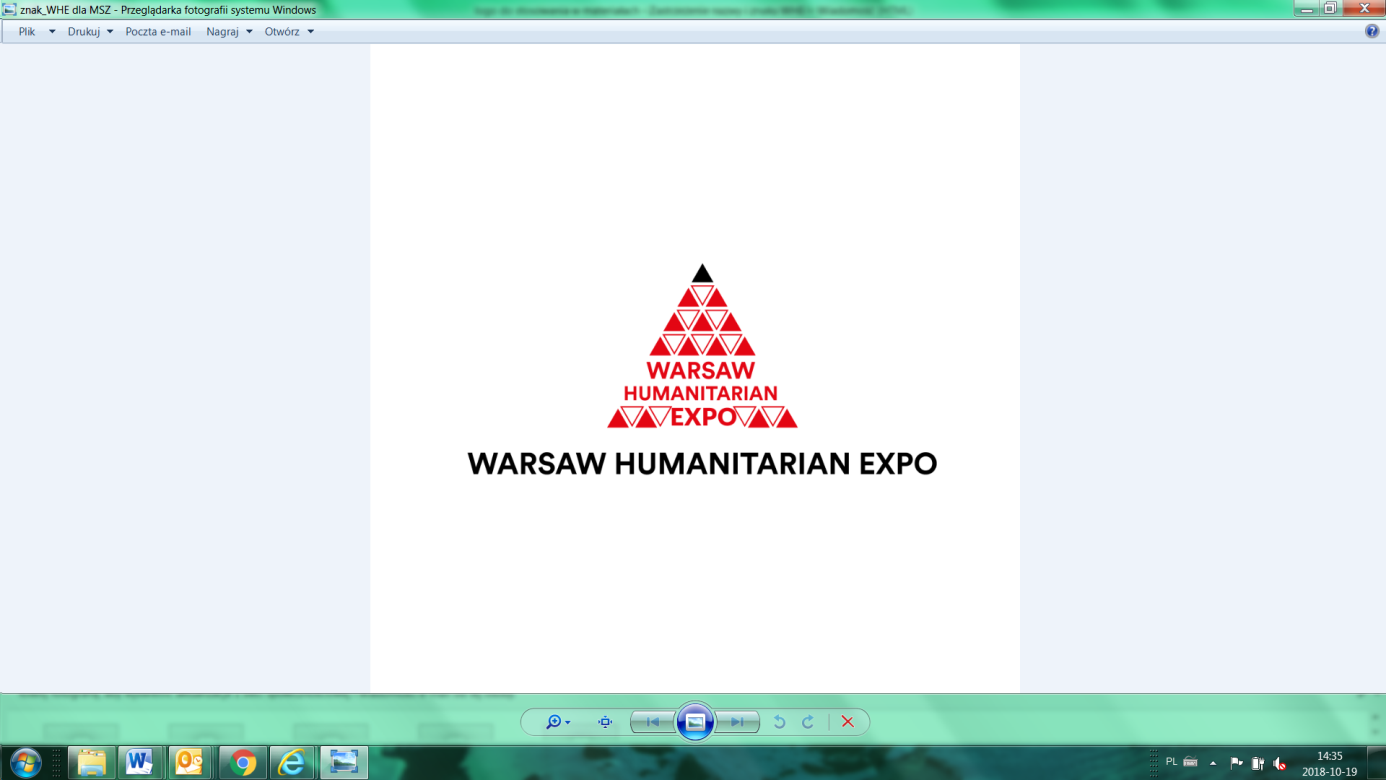 Webinar – Doing Business with the UN – International Projects and Procurement in the ICT Sector. How and Why to Register in the United Nations Procurement Database (UNGM)22 Mar 2019 – 10:00 CETAs part of the preparatory process for the Warsaw Humanitarian Expo 2019 to be held on 11-13 June 2019 in Warsaw/Nadarzyn, Poland (https://humanitarianexpo.com/) you are kindly invited to take part in the webinar “Doing Business with the UN – International Projects and Procurement in the ICT Sector. How and Why to Register in the United Nations Procurement Database (UNGM)”. The webinar with an expert from the Office of Electronic Communications (UKE) shall be held in English. The contents will be profiled to meet specific needs of companies from the ICT sector. Please, register at the following address:https://attendee.gotowebinar.com/register/8379178401628005389After registration you shall receive information on how to join the transmission, along with the confirmation of your participation in the webinar.During the webinar you will have the opportunity to ask questions directly to our experts in real-time.  After the webinar we kindly ask you to send us any additional comments or questions to the following e-mail address: marcin.nowak@msz.gov.pl . We also plan to collect your feedback using a short questionnaire.This webinar shall be the second in a cycle of 3 webinars aiming at preparing your effective participation in meetings to be held during the Warsaw Humanitarian Expo 2019 (in particular the Warsaw Procurement Forum), in the coming June. 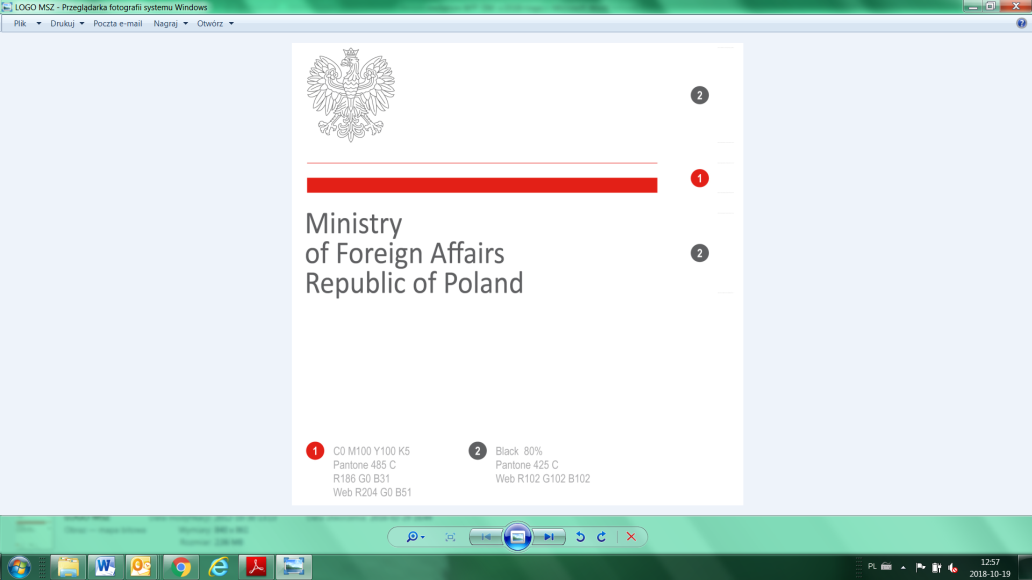 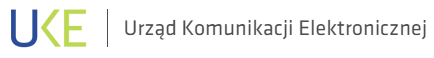 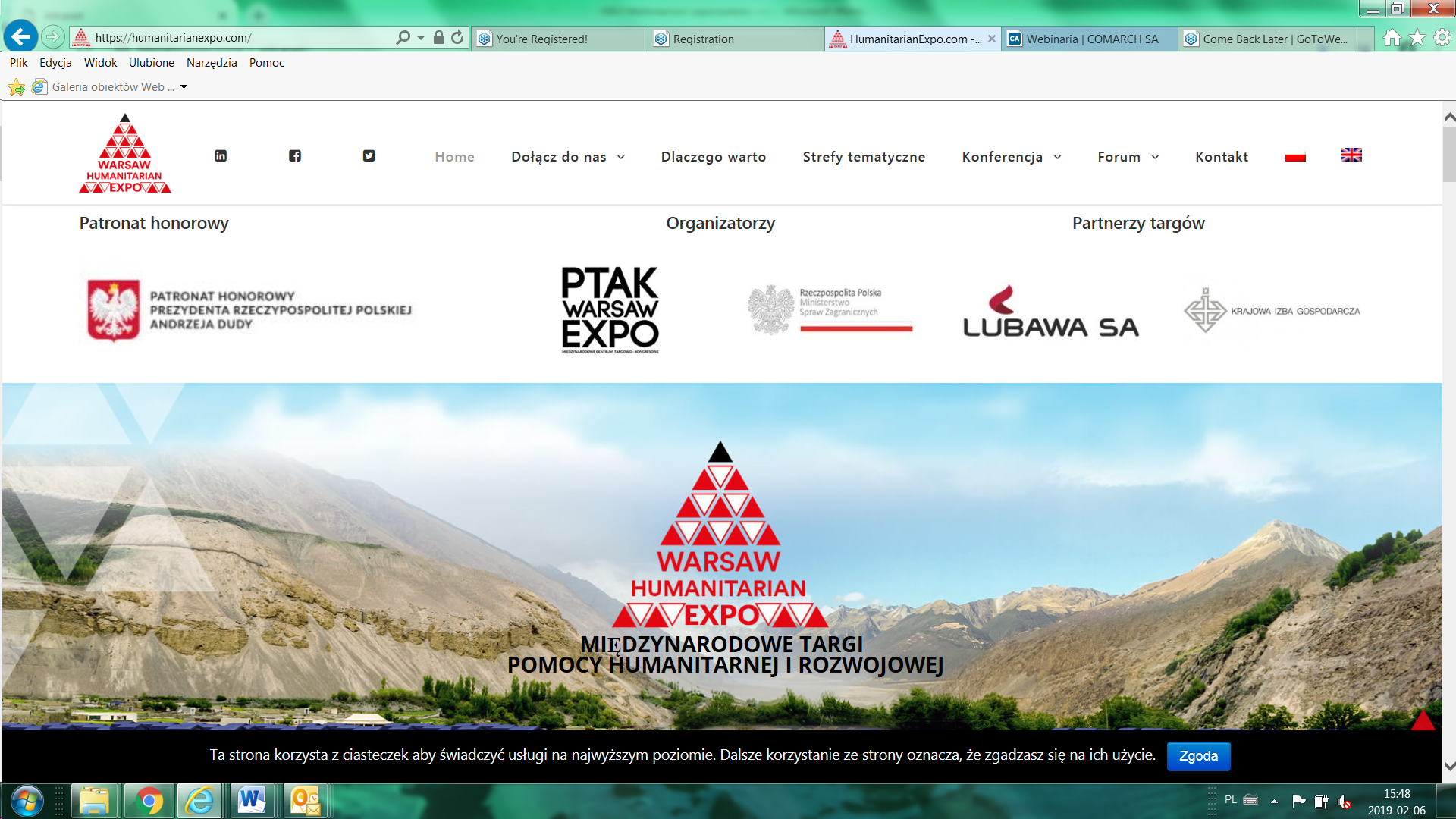 